AKTUALITY====================================================================SPRÁVA JESKYNÍ ČR====================================================================Rekonstrukce silničního mostu ke Kateřinské jeskyni od 13. 11. 2017 do 30. 4. 2018JESKYNĚ====================================================================Sudslavická jeskyně ukrývala tisíce kostí pravěkých zvířat. Zbylo z ní jen torzohttp://www.rozhlas.cz/kraje/cesko/_zprava/sudslavicka-jeskyne-ukryvala-tisice-kosti-pravekych-zvirat-zbylo-z-ni-jen-torzo--179581317. 04. 2018Říčka Volyňka tvoří mezi Vimperkem a Čkyní romantické údolí. Omývá v něm vápencové skály, které jsou jakoby nelogicky vloženy mezi okolní kopce vzniklé vyvřelinami. Pro Šumavu netypický geologický povrch poskytuje útočiště řadě chráněných rostlin a živočichů.Vydejte se do Koněpruských jeskyní s baterkouhttp://www.kudyznudy.cz/Aktuality/Chcete-videt-Konepruske-jeskyne-tak--jak-je-vidi-j.aspx17. 04. 2018Máte rádi jeskyně, ale na obyčejné prohlídce jste již několikrát byli? Zkuste něco nového! Jeskyňáři z Koněpruských jeskyní pro vás přichystali speciální "baterkové pondělky". První z nich se bude konat už v podnělí 23. dubna, ostatní pak jednou za měsíc, až do konce října. Jediným měsícem, kdy se baterkové prohlídky nekonají, je červenec.Po stopách dávných lovců.http://neviditelnypes.lidovky.cz/moravsky-kras-tipy-na-vylet-d1f-/p_zviretnik.aspx?c=A180417_114845_p_zviretnik_kosa18. 04. 2018V týdnu před Velikonocemi jsme se vypravily s Ajvi a Waiki do jižní části Moravského krasu do krasového údolí mezi obcemi Ochoz u Brna a Hostěnicemi. Je to oblast plná zajímavých jeskyní, které nejsou jenom speleologickou lahůdkou, ale jsou i významnými evropskými archeologickými nalezišti. V létě a za vlídného počasí musí být tato oblast plná lidí, cyklistů, jezdců na koních, protože blízkost velkého města ji předurčuje k rekreaci.S Lucií Výbornou do tůní, jezer a řek v novém přírodovědném cyklu Magické hlubinyhttp://www.ceskatelevize.cz/vse-o-ct/press/tiskove-zpravy/?id=851617. 04. 2018Zákoutí bohatého vodního světa v České republice představí nový šestidílný cyklus Magické hlubiny. Nejtypičtější a zároveň nejkrásnější typy krajin, které jsou úzce spojené s vodou, divákům představí moderátorka Lucie Výborná na ČT2 od 25. dubna vždy ve středu od 21.30 hodin.404 m a dno stále nikde …http://www.enviweb.cz/rss/167316Enviweb-21. 04. 2017Hranický kras je nevelké území (přibližně 5,5 x 4 km) velkého významu. Tvoří ho devonské a spodno-karbonské vápence macošského a líšeňského souvrství uložené jižně a východně od města Hranice. Nejznámějšími krasovými jevy zde jsou na levém břehu Bečvy Zbrašovské aragonitové jeskyně a na pravém břehu v ...Muž chtěl skočit do Macochy. Policejní hlídka mu v tom zabránilahttps://blanensky.denik.cz/nehody/muz-chtel-skocit-do-macochy-policejni-hlidka-mu-v-tom-zabranila-20180420.htmlBlanenský deník-20. 4. 2018Blanensko – Jak se dostat k propasti Macocha? S touto otázkou se turisté obracejí denně na pracovníky informačních center po celém Moravském krasu. Osmatřicetiletý muž se však v jednom z hotelů poblíž světoznámé propasti na cestu vyptával ve velmi neobvyklý čas. Hodinu po půlnoci. „Podle recepční byl velmi rozrušený a choval se podivně. Proto raději zavolala policii,“ řekl k události, která se stala v noci na pátek, policejní mluvčí Bohumil Malášek.
Kudy na Macochu, ptal se mladý muž. Před skokem ho zachránila noční recepčníhttps://www.blesk.cz/clanek/regiony-brno-brno-krimi/537793/kudy-na-macochu-ptal-se-mlady-muz-pred-skokem-ho-zachranila-nocni-recepcni.html20. dubna 2018 Pozorná recepční hotelu poblíž známé propasti Macocha v Moravském krasu přispěla hodinu po čtvrteční půlnoci rozhodující měrou k záchraně lidského života. Muž, který ji v pozdní hodině oslovil a ptal se na cestu ke známému přírodnímu unikátu, se jí totiž nezdál. Nelenila a zavolala na linku 158.OSTATNÍ A NEJEN PODZEMÍ====================================================================Tipy na vodní výlety: Naučná stezka Sudslavický okruhhttp://www.nase-voda.cz/tipy-na-vodni-vylety-naucna-stezka-sudslavicky-okruh/Naše voda-18. 4. 2018Jednou z nejstarších naučných stezek v jižních Čechách je Naučná stezka Sudslavický okruh nabízející kombinaci procházky lesem, podél vody, staré lípy i jeskyně. Okruh prošla i redakce portálu Naše voda a nabízí vám z něj tradiční fotoreportáž. Foto – klikni zde! Hned na začátku je ale třeba říci, že okruh není úplně ...Přírodovědný cyklus Magické hlubiny na ČT2https://www.parabola.cz/zpravicky/29317/prirodovedny-cyklus-magicke-hlubiny-na-ct2/Parabola.cz-17. 4. 2018Nejkrásnější místa jsou jeskyně, Macocha je rozhodně největší přírodní chrám, jaký máme. Ale velmi dobrou zprávou je, kolik lidí vynakládá úsilí a snaží se o vodu v Česku pečovat. Když jsem viděla, jak nenápadně pracují, zatímco my do vody lijeme prací prášky s fosfáty, tak se mě to hodně dotklo. Nyní si na to dávám ...
Podkrušnohorská trať se u Karlových Varů sesula, provoz včas ...https://zdopravy.cz/podkrusnohorska-trat-se-u-karlovych-varu-sesula-provoz-vcas-zastavil-tratmistr-10395/Z dopravy.cz-15. 4. 2018Na podkrušnohorské trati 140 je od soboty přerušen provoz, neboť v úseku mezi Dalovicemi a Hájkem nedaleko Karlových Varů došlo k sesuvu jedné traťové koleje zhruba v úseku padesáti metrů. Poruchu zaznamenal traťmistr, který zastavil provoz ještě před samotným sesuvem. Vlaky jsou nahrazeny autobusy.Zdokonalíme podzemí a otevřeme další úkryt, říká správce tvrze Stachelberghttps://hradec.idnes.cz/delostrelecka-tvrz-trutnov-stachelberg-holzknecht-babi-pkz-/hradec-zpravy.aspx?c=A180414_395339_hradec-zpravy_pos21. 04. 2018  Dělostřeleckou tvrz mezi Trutnovem a Žacléřem každý rok navštíví přes 20 tisíc zájemců. V letošním roce začne u hlavní silnice vznikat parkoviště pro 35 aut, bunkraři díky téměř pětimilionové dotaci z Evropské unie zpřístupní dalších 100 metrů chodeb.Jihlava otevře novou expozici v podzemí – kryt civilní obranyhttp://vysocina-news.cz/jihlava-otevre-novou-expozici-v-podzemi-kryt-civilni-obrany/Vysočina News-19. 4. 2018Expozice je rozšířena o reálné dobové exponáty, mohla tak vzniknout například i podzemní ošetřovna raněných, k vidění je dobová spojovací technika, filtry vzduchu, měřáky radiace a zamoření vzduchu, plynové masky, těžké ocelové dveře krytu, nouzový východ ústící do spletitých chodeb jihlavského podzemí, dobové …Jihlava bude lákat turisty i na tajný kryt v podzemíhttps://jihlavsky.denik.cz/zpravy_region/jihlava-bude-lakat-turisty-i-na-tajny-kry-v-podzemi-20180420.html20. 04. 2018Jihlava - Zpět do minulosti. Krajské město v tomto týdnu poprvé představilo novou expozici přichystanou v podzemí. Jedná se o kryt civilní obrany, kde se návštěvníci vrátí do sedmdesátých let minulého století.
Podzemí v Jihlavě skrývalo tajemství! Podařilo se ho natočithttp://tn.nova.cz/clanek/podzemi-v-jihlave-skryvalo-tajemstvi-podarilo-se-ho-natocit.htmltn.cz-18. 4. 2018V Jihlavském podzemí existuje místo, kam dlouhá desetiletí nikdo nevstoupil. Konkrétně se jedná o kryt ... Jenže pak se labyrintem podzemních chodeb dostanete až do utajovaného centrálního městského krytu - sedm metrů pod zemí. reklama ... Utajovaný kryt není jediný unikát jihlavského podzemí. To je s délkou 25 ...Nevřeň chystá zpřístupnění kaolinového dolu. Filmaři štoly proměnili v peklo.https://www.denik.cz/cestovani/nevren-pripravuje-zpristupneni-stol-20180417.htmldenik.cz-19. 4. 2018Krok za krokem se severoplzeňská Nevřeň blíží k dlouho vyhlíženému zpřístupnění velkého turistického lákadla. Hodlá otevřít bývalý kaolinový důl. 
Nejmenší české město ukrývá bývalou nacistickou továrnuhttps://www.novinky.cz/cestovani/469310-nejmensi-ceske-mesto-ukryva-byvalou-nacistickou-tovarnu.html18. 04. 2018Ruiny bývalého důlního závodu Sauersack najdete na mapě pod názvem Rolava. Důl na těžbu a zpracování cínu tu nechali postavit v roce 1940 nacisté. Místo dnes láká turisty, milovníky vojenské historie a filmaře, právě ve zdejší vodní nádrži objevil mrtvolu detektiv Kuneš v podání Hynka Čermáka v seriálu Rapl.Zeptali jsme se vědců: Proč voda pramení častěji na horách než v nížinách..https://relax.lidovky.cz/zeptali-jsme-se-vedcu-proc-voda-prameni-casteji-na-horach-nez-v-nizinach-13x-/veda.aspx?c=A180416_135308_ln_veda_apeLidovky.cz-20. 04. 2018Prameny jsou místem přirozeného vývěru podzemní vody na zemský povrch. Jejich výskyt je ovlivněn zejména hydrogeologickými poměry. Na otázku odpověděl RNDr. Zdeněk Kliment, CSc., z katedra fyzické geografie a geoekologie Přírodovědecké fakulty UK. Ty vypovídají o uložení propustných a nepropustných vrstev hornin i o vlastnostech horninového prostředí, které charakterizují infiltrační procesy a pohyb podzemní vody.V Brně překvapil zájem o festival nepřístupných míst, zopakuje sehttp://www.radio.cz/cz/rubrika/zpravy/v-brne-prekvapil-zajem-o-festival-nepristupnych-mist-zopakuje-se15. 04. 2018Turistické informační centrum města Brna pro nečekaný zájem zopakuje v příštím roce festival nazvaný Open house. Poprvé ho uspořádalo v sobotu a zpřístupnilo při něm 23 míst v Brně, na která se obvykle lidé nedostanou. Prvotní odhady o návštěvnosti přes 2000 lidí se nakonec znásobily na 8000 návštěvníků. Nejvíce lidí bylo v továrenském areálu Mosilany. Zájem byl ale i o Alfa pasáž, Divadlo na Orlí nebo Mezinárodní centrum klinického výzkumu. Otevřená byla i hasičská zbrojnice nebo podzemní kolektory. Turistické informační centrum takový zájem nečekalo. Myšlenka tohoto typu festivalu vznikla podle ní v Londýně v roce 1992 jako snaha o posílení vztahu veřejnosti k místu a městu.ZAHRANIČÍ==================================================================== V okolí Pružiny je množstvo krasových jaskýňhttps://mypovazska.sme.sk/c/20808897/v-okoli-pruziny-je-mnozstvo-krasovych-jaskyn.htmlSME.sk-20. 04. 2018Strážovské vrchy nie sú na jaskyne až také bohaté ako napríklad Slovenský kras, no práve pestrosť reliéfu, geomorfologická tvárnosť je veľmi typická pre Strážovské vrchy, čo sa prejavuje nielen na povrchu, ale aj v podzemí. Najväčšími jaskyňami v okolí Pružiny sú Dúpna, Četníkova svadba, Jánošíkova jaskyňa, Otcova ...Na severu Ruska objevili záhadné jezero, jehož existence odporuje zdravému rozumu.https://cz.sputniknews.com/videoklub/201804217198244-rusko-tajmyr-jezero/Sputnik Česká republika-21. 04. 2018Jeskyně vzniklé v místě zlomu jsou pokryté sněhem a ledem, ale tam, kde roztál sníh, je vidět půda a zledovatělé kořeny stromů. Podle výpovědí očitých svědků vypadalo dříve jezero jinak a nyní se postupně prohlubuje do země. V norilském Ústavu zemědělství a ekologie Arktidy jsou přesvědčeni, že jezero a trhlina nejsou ...Cesta do středu Země. Vědci odhalili nejhlubší jeskyni na světěhttps://cz.sputniknews.com/svet/201804087110443-zeme-speleolog-veda-jeskyne/Sputnik Česká republika-08. 04. 2018Ruští speleologové navštívili dno nejhlubší jeskyně v Abcházii a vytvořili nový rekord. Aby dosáhli dna jeskyně, která je nazvána na počest zemřelého sovětského badatele Alexandra Verevkina, spouštěli se čtyři speleologové skoro týden. Vědci se spustili do ...Jako Flintstoneovi. V Libyi mohou turisté přespat v jeskyníchhttps://www.novinky.cz/cestovani/469447-jako-flintstoneovi-v-libyi-mohou-turiste-prespat-v-jeskynich.htmlNovinky.cz-17. 04. 2018Na netradiční ubytování chce zahraniční i domácí turisty lákat libyjské město Gharján. Návštěvníci tam totiž mohou přespat ve zhruba 400 let starých jeskynních obydlích, které ale mají k temné, neútulné díře daleko. V minulosti je lidé využívali, aby se schovali před žárem a jejich účel se nezměnil ani dnes, píše agentura ...Korutany – opravdový cyklistický rájhttps://magazin.aktualne.cz/korutany-opravdovy-cyklisticky-raj/r~b6307c3c420c11e885e30cc47ab5f122/?redirected=1524404656Aktuálně.cz-18. 04. 2018Míjíte fantaskní kamenné útvary a jeskyně o výšce až třicet metrů, v nichž se kdysi těžilo olovo a zinek. Vstup do štoly i výstup se nachází už ve Slovinsku, kousek od hranic, kam se snadno dostanete svozovým autobusem z rakouského Klopeinu. Myslete na teplé oblečení - ve štolách je jen 8-10 stupňů. Zpátky mohou ti ...Záhada: Země pod malou britskou vesnicí se neustále zvedá, a nikdo neví proč https://vtm.zive.cz/clanky/zahada-zeme-pod-malou-britskou-vesnici-se-neustale-zveda-a-nikdo-nevi-proc/sc-870-a-192735/default.aspx16. 04. 2018Jmenuje se Willand, nachází se v Devonu a má cca 6000 stálých obyvatel. Na první pohled jde o úplně obyčejnou vesničku, jenže taková rozhodně není. Jak totiž ukázala analýza satelitních snímků, Willand „roste“ do výšky – momentálně rychlostí cca 2 cm za rok.Nová mapa PUBG ti dovolí skočit padákem do jeskynního systému!https://napojsa.sk/nova-mapa-pubg-ti-dovoli-skocit-padakem-jeskynniho-systemu/před 3 dny - Na nejnovější mapě jménem Savage se pořád pracuje, ale tým PUBG Corp. má velmi specifickou vizi, jak bude tato mapa vypadat. Část toho je ambiciózní, podzemní, jeskynní systém, do kterého budeš moct skočit přímo z letadla. Určitě znáš z nějakého videa takzvanou “Jeskyni Vlaštovek“, která se nachází v Mexiku.Tuk tuk a jeskyně v mapě PUBG • Eurogamer.czhttps://www.eurogamer.cz › Články › Playerunknown's Battlegroundspřed 2 dny - Čím se Savage odliší od dosavadních dvou map, je přidání nového systému jeskyní, který čerpá z Phraya Nakhon Cave nedaleko Bangkoku (fotky). Postupně bude do rozpracovaného levelu zakomponován, což poznáte dle díry v zemi. Do ní budete moci provést výsadek přímo z letadla (nikoli na běžný povrch jako ostatní ...„Bitva černochů v temné jeskyni,“ vzkazuje Malevič z Černého čtvercehttps://wave.rozhlas.cz/bitva-cernochu-v-temne-jeskyni-vzkazuje-malevic-z-cerneho-ctverce-5201157Černému čtverci, ikonickému obrazu ruského malíře Kazimíra Maleviče, je letos už 100 let. Spory o jeho význam však přetrvávají. Smysl záhadného díla mučil i samotného tvůrce. SPELEOTÝDENÍK ====================================================================0287 Úklid krasu odhalil i plínky. Nejvíc bavil děti, za odměnu si opekly špekáčkyblanensky.denik.cz | 15. 04. 2018 | Autor: Adam Kubík | Téma: Moravský kras0288 Javoříčské jeskyně slaví 80 let od objevení. ČRo - olomouc.cz | 14. 04. 2018 | Autor: Monika Tomášková | Téma: Javoříčské jeskyně0289 Den Země tradičně s prohlídkou jeskyněnovinky.cz | 14. 04. 2018 | Autor: Jitka Sobotková | Téma: Jeskyně Na Turoldu0290 Školy se k nám vracejí, má radost správce Javoříčských jeskyní.olomoucky.denik.cz | 13. 04. 2018 | Autor: Daniela Tauberová | Téma: Javoříčské jeskyně0291 Autobusy parkují u propasti.Blanenský deník | 14. 04. 2018 | Autor: (stj) | Téma: Moravský kras0292 Osmdesát let v jeskyních.Olomoucký deník | 14. 04. 2018 | Autor: Daniela Tauberová | Téma: Javoříčské jeskyně0293 V krasu ubylo odpadu.Haló noviny | 17. 04. 2018 | Autor: (cik) | Téma: Moravský kras0294 Tip týdne. Koněpruské jeskyně Berounský týden | 17. 04. 2018 | Téma: Koněpruské jeskyně 0295 Otevře brána do nejhlubší propasti.Moravský sever | 17. 04. 2018 | Autor: (kra) | Téma: Hranická propast0296 Sokoli v krasu.Právo | 18. 04. 2018 | Autor: (vtk) | Téma: Moravský kras0297 Přírodovědný cyklus Magické hlubiny na ČT2.parabola.cz | 17. 04. 2018 | Téma: Jeskyně ČR0298 S termokamerou u Liščí díry.NEW express | 16. 04. 2018 | Autor: Kamil Pokorný | Téma: Moravský kras0299 Uklízet v krasu je zábava.Týden u nás | 18. 04. 2018 | Autor: Adam Kubík | Téma: Moravský kras0300 V okolí Vintoků se vytvořil další propad.Týden u nás | 18. 04. 2018 | Autor: Petr Zajíček | Téma: Moravský kras0301 Javoříčské jeskyně patří mezi nejkrásnější ve střední Evropě.Týdeník Olomoucko | 18. 04. 2018 | Autor: Daniela Tauberová | Téma: Javoříčské jeskyně0302 Po stopách dávných lovců.neviditelnypes.cz | 18. 04. 2018 | Autor: Neviditelný pes, Alex | Téma: Moravský kras0303 Tajemný život v jeskyních.Pardubický deník | 19. 04. 2018 | Autor: (jpr) | Téma: Jeskyně ČR0304 4 tipy na vyhlášené procházky po okolí.Hranický týden | 20. 04. 2018 | Téma: Hranická propastFOTO====================================================================Obrazem: Náhrobky bogomilů, skalní malby i jeskyně. Olomoucký deník | Javoříčské jeskyně | fotogalerieObrázky, které stojí za podíváníLechuguilla (cave) in Carlsbad CavernsRock ArtKačna jama Cave
VIDEO====================================================================Za Nosem.cz - jeskyně KomoraFORGOTTEN SILENCE "tasting KRAS"VLOG (hrad Kost, jeskyně, bloudíme, Drábské světničky) Chýnovská jeskyně (Hana a Petr Ulrychovi - Prý musíš mluvit tiše ...Koněpruské jeskyněHolštejnská jeskyněFrancie Jeskyně D Osele 10 04 2018Mexiko 2018 - Cenote: Dos Ojos (Dvě oči) - druhé oko :)VÝLET NA KOKOŘÍNSKO 14.4. 2018Důl Jeroným v Čisté u Rovné a Bývalý atomový objekt Javor 50 - Galbytour 14.4.2018Jílovská odvodňovací štolaJihlava zve na prohlídku podzemí: Nový okruh provede blízkou minulostí studené válkyCesta do zemského jádra cz HD CZ DabingNašli jsme jeskyni-prozkoumávačka😵initiation a la spéléologieSpéléo - Le BelleLa TremouletteGrotte de Blefond 3 découverte par DanielLes vieilles tiges à AphidiaSpéléo Laos 2018Via souterrata Super Devoluy (Is She Really Going Out With Him)Gouffre du Hibou (massif des Arbailles)Au delà des sources - dans la peau d'un explorateurHAMMERLa Dordogne: Du Massif central à la bastide de Domme -Documentaire HDvertikarst speleologie grotte de saurat ariegevertikarst speleologie grotte de lombrives ariegeEsplorazione dell'acquedotto romano ipogeo “Delle Luci” a Vasto (CH) - AbruzzoCaving In Ticino: Grotta ScerriOrlek 311Grotte de Paques ASMPG3D laser scanning of cave Ploutos in Mt Elikonas, Greece using the GeoSLAM ZEB-REVOCorso d'armo 2018Grotta di Riosolo o Buso della Pimpa - 2018AUDIO====================================================================Za určitých podmínek může být ve znaku obce padák, zkumavka nebo netopýr Javoříčské jeskyně slaví 80 let od objeveníSudslavická jeskyně ukrývala tisíce kostí pravěkých zvířat. Zbylo z ní jen torzoVálečné historky - Moravský krasStrašidelná místa I.: Propast MacochaStrašidelná místa II.: Jihlavské katakombyPUBLIKACE====================================================================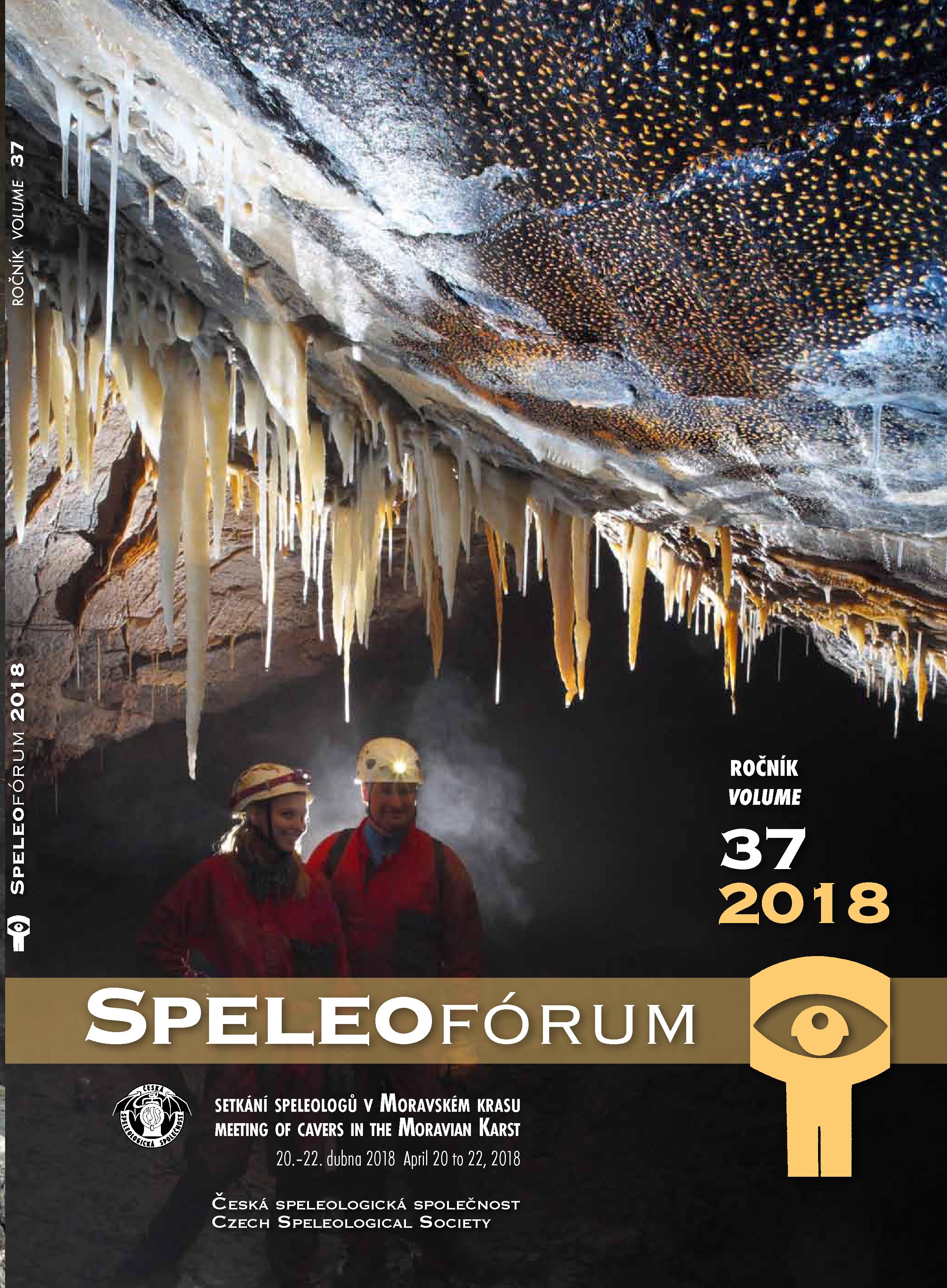 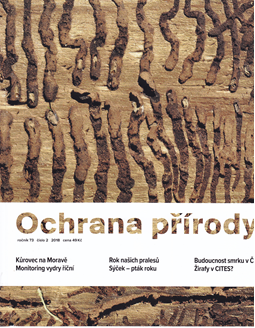 FACEBOOK====================================================================NATIONAL SPELEOLOGICAL SOCIETY- 18. 04  2018 Registration is now open for the NCRC Pacific Northwest Region’s 5-day SPAR (Small Party Assisted Rescue) class on September 19-23, 2018.- 13. 04  2018 The “Best of the NSS 2018” slide show DVD is now for sale on the NSS Website!SCOOP SPELEO UNDERGROUND EXPLORERS C9C- 22. 04. 2018 Kačna jama Cave Slovenia- 22. 04. 2018 přidal 6 nových fotek do alba Rock Art – ve městě St Ives, Cornwall.- 21. 04. 2018 BIRDS EYE VIEW of Eldon Hole - 21. 04. 2018 GATE into the HOLLOW MOUNTAINS...- 20. 04. 2018 DRONE CAVE EXPLORATION-Derbyshire UK-- 20. 04. 2018Geevor TIN MINE Cornwall UK- 19. 04. 2018 Follow us on INSTAGRAM where you will find EXTRA featured VIDEOS and SHOTS !- 19. 04. 2018 Hope Brooks, Elevator Shaft, Greenbrier County, WEst Virginia U.S- 18. 04. 2018 NANGILES COPPER MINE Cornwall UK- 18. 04. 2018 LECHUGUILLA Cave New Mexico- 18. 04. 2018 Bridge of DEATH Croesor Slate Mine Wales UK- 17. 04. 2018 Han Son Doong Vietnam- 16. 04. 2018 Wheal Tea & Biscuits (not the real name, site is to remain secret)- 16. 04. 2018 DEER CAVE, BorneoSPRÁVA SLOVENSKÝCH JASKÝŇSPRÁVA JESKYNÍ ČESKÉ REPUBLIKY- 17. 04. 2018 Česká speleologická společnost pořádá již 37. ročník Speleofóra. BLANENSKO.CZ - VSTUPNÍ PORTÁL DO MORAVSKÉHO KRASUMORAVSKÝ KRASPUNKEVNÍ JESKYNĚ - OFICIÁLNÍ STRÁNKYSLOUPSKO-ŠOŠŮVSKÉ JESKYNĚ JESKYNĚ VÝPUSTEK- 22. 04. 2018 Jeskyně Výpustek má v DUBNU otevřeno 9 - 16 hod., kromě pondělků, to bývá zavřeno - výjimkou je - - 30. 04.2018 kdy bude jeskyně otevřena, stejně jako v následující svátky. Až budete přemýšlet co s volnými dny, pamatujte na nás. JV.- 18. 04. 2018 Delší dobu jsme se neozvali, tak teď rovnou přicházíme s pozvánkou na jednu z našich nejlepších akcí pro děti. 26. 5. 2018 se můžete těšit na POHÁDKOVOU JESKYNI. Ten den se děti každou hodinu od 11 do 17 hodin mohou vypravit na dobrodružnou cestu za pokladem permoníků. Rezervace nutná. Těšíme se.KATEŘINSKÁ JESKYNĚ- 21. 04. 2018 Vážení návštěvníci, Dnes z provozních důvodů NEBUDE vstup v 10:00. Přijít dnes můžete tedy na vstupy v 9,11,12,1,2,3 a ve 4 hodiny. Děkujeme za pochopení JESKYNĚ BALCARKA BALCARKA-21. 04. 2018 Alena Medková je s uživatelem Pepik Hojsak a dalšími (3) v  Balcarce. 26 fotoKONĚPRUSKÉ JESKYNĚ POZOR: v pondělí 23.4.2018 prohlídky jen při baterkách, elektrické osvětlení v jeskyni bude zcela vypnuté!CHÝNOVSKÉ JESKYNĚ- 21. 04. 2018 Bára Kvapilová přidala novou fotku – v  Chýnovské Jeskyni.- 21. 04. 2018 Při všem tom cestování z koncertu na koncert se rádi podíváme na nějaký spešl místa. Dnes Chýnovská jeskyně 👌🏻 Večer se těšíme v Kovářově- 16. 04. 2018 Do středu Země? Ano, i to je možné!BOZKOVSKÉ JESKYNĖJESKYNĚ NA POMEZÍ- 22. 04. 2018 Heduskia Heduš Jurenková: (– cítí se natěšeně) v místě Jeskyně Na Pomezí- 21. 04. 2018 Honzik Walik je v  Jeskyni Na Pomezí- 21. 04. 2018 Irek Jozwik je s uživatelem Katarzyna Szymańska v  Jeskyni Na Pomezí.- 17. 04. 2018 Dnes místo hůlek koloběžky a frrr... Dolu JESKYNĚ NA ŠPIČÁKU BÝČÍ SKÁLAHOLŠTEJNSKÁ VÝZKUMNÁ SKUPINAZO ČSS 6-08 DAGMAR - 19. 04. 2018 Kratší článeček o malém bádáníčku v jižní části krasu- 17. 04. 2018 Další článek! Jak nás otrokář málem sedřel z kůžeSPELEO RUDICESPELEOCLUB PLÁNIVYSPELEOKLUB MIKULOVČSS ZO 6-20 MORAVSKÝ KRAS- 20. 04. 2018 V neděli má být hezky. Co takhle udělat si výlet do Ochozu a projít se krásným údolím Říčky a navštívit Ochozskou jeskyni? :-) Určitě stojí za návštěvu. 33 fotek- 17. 04. 2018 Bylo to před rokem, jednu únorovou neděli. Chystali jsme se s Reprákem a Kučem do Vymodlené. V tom nás vyrušili nějací borci s dotazem, jestli by se nemohli podívat do Michalky. No proč ne. HRANICKÁ PROPAST – 19. 04. 2018 Zde nám počasí moc nepřeje, ale členové Hranického krasu testují v mexických jeskyních sidemount Liberty / DivesoftPROPAST MACOCHASPELEOLOGICKÝ KLUB PRAHASTRÁŽ PŘÍRODY CHKO MORAVSKÝ KRASSTRÁŽ PŘÍRODY MORAVSKÝ KRAS- 17. 04. 2018 V sobotu 14. 4. 2018 se konala akce Úklid Moravského krasu.Úklid probíhal po celém území Moravského krasu i mimo hranice CHKO. Do úklidu se zapojili místní štoly, skauti, jeskynáři, dobrovolníci, nadšenci.PODZEMNÍ CHODBY A PROSTORY V ČRČESKÉ PODZEMÍPODZEMÍ NA OKOUNOVITRIPADVISORMORAVSKÝ KRAS – 166 recenzi – Čeština (24) 2018 – 2 recenze  – Čeština (1)PUNKEVNÍ JESKYNĚ – 152 recenzí – Čeština (33) 2018 – 6 recenzÍ  – Čeština (1)JESKYNE NA TUROLDU – 24 recenzí – Čeština (16)PROPAST MACOCHA – 245 recenzí – Čeština (44) 2018 – 2 recenze –Čeština (1)JESKYNE NA POMEZI – 22 recenzí – Čeština (12)SLOUPSKO-SOSUVSKE CAVE – 44 recenzí – Čeština (22)  2018 – 1 recenze  – Čeština (1)JAVOŘICKÉ JESKYNĚ  – 23 recenzí – Čeština (13) 2018 – 1 recenze  – Čeština (1)JESKYNĚ NA ŠPIČÁKU – 12 recenzí – Čeština (7)KONĚPRUSKÉ JESKYNĚ  – 42 recenzí – Čeština (16) 2018 – 2 recenze  – Čeština (1)– 18.04. 2018 Einzigartige Höhle in wunderschöner LandschaftJESKYNE VYPUSTEK – 9 recenzí – Čeština (6)ZBRASOVSKE ARAGONITOVE JESKYNE  – 18 recenzí – Čeština (10) ) 2018 – 1 recenze  – Čeština (1)KATERINSKA JESKYNE  – 26 recenzí – Čeština (6)BOZKOVSKE DOLOMITOVE CAVE – 39 recenzí – Čeština (13) 2018 – 1 recenze  – Čeština (0)MLADEČSKÉ JESKYNĚ – 7 recenzí – Čeština (6)CHYNOVSKA CAVE – 8 recenzí – Čeština (5)CAVE BALCARKA – 10 recenzí – Čeština (5)SLOVENSKÁ SPELEOLOGICKÁ SPOLOČNOSŤ- 21. 04. 2018 Speleoškola 2018 – pozvánka- 20. 04. 2018 Bosna a Hercegovina 2018:- 20. 04. 2018 Osobnosti BRAŠŠAN MILAN: Milan Braššan-  20. 04. 2018 Speleomíting 2018 – program exkurzií a pracovných akcií- 19. 04. 2018 Expedice Demänová 2018 – 2-11.3.2018: ZO ČSS 6-21 Myotis- 19. 04. 2018 Jarní South punk (16.–18.3.2018) ZO ČSS 6-08 Dagmar- 18. 04. 2018 Čachtice – Čerpací pokus v jeskyni Hladový prameň 9-11.2.2018: ZO ČSS 6-21 Myotis- 18. 04. 2018 Podujatie: 25. 4. 2018 (RSS generated with FetchRss) Alojz Lutonský (1905 – 1997)- 17. 04. 2018 Návrh na program Valného zhromaždenia 4. 5. 2018 ktoré sa bude konať v SMOPaJ v Liptovskom Mikuláši, začiatok o 13.00SLOVAK EXPLORING TEAMPŘIZNÁNÍ PRŮVODCŮSPELEOLOGIE==================================================================== ČESKÁ SPELEOLOGICKÁ SPOLEČNOSTVyšel oběžník 140/2018Vyšlo Speleo č. 73Poptávka publikacíblog @ jeskyňář.czJarní South punk (16.–18.3.2018)18. 04. 2018 •	ZO ČSS 6 - 08 Dagmarobotní ráno přitvrdilo. Teplota spadla hluboko pod bod mrazu, a aby toho nebylo málo, přidal se i ostrý a tím pádem velmi svěží vítr. Zatím co ostatní jeli kopat na Zub, já jsem jel ještě vyzvednout Kučáka do Brna, což byla vcelku zábavná groteska v tradičním stylu. Cestou jsme naložili ještě Pyromana a po poledni dorazili k díře. Tady krom původních účastníků přibyl ještě Čenda z Býčiny.Vyklízení deponie z Propasti pod Kaplí a návštěva Křížovek (9.–11.3.2018)16. 04. 2018 •	ZO ČSS 6 - 08 DagmarNajít pracoviště pro 2 v našich jeskyních není lehké, přesto jsme si na jedno takové v Dagmaře vzpomněli, a ač se tam v současnosti nebádá, zašli jsme to omrknout (samozřejmě s kopáčkem v ruce). Vytahali jsme odhadem jen nějakých 10 kýblů, i to stačilo k tomu, abychom se tomuto místu určitě ještě pověnovali, vypadá to nadějně ;-)Expedice Demänová 2018 – 2-11.3.201819. 04. 2018 •	ZO ČSS 6 - 21 MyotisUž je to tady zas. Nevím, jak se mi to pořád daří, ale opět jsem se vetřel na jakousi skvělou speleoakci, kvůli které musím prudit širokou veřejnost dalším otravným článkem z mé malomocné mysli. Když už to čtete, dobře vám tak! V klidu se usaďte, ať nechcípnete na plochý nohy a nechte se unášet průletem dalšího ročníku této nenahraditelné expedice.Čachtice - Čerpací pokus v jeskyni Hladový prameň 9-11.2.201818. 04. 2018 ZO ČSS 6 - 21 MyotisNěkdy je nejlepší nad ničím dlouho nepřemýšlet. Pár členů Čachtické skupiny přijelo na pracovní víkend do Tišnova, kde z hodiny na hodinu vznikl námět na další velkolepou akci v Malých Karpatech, o kterou dostala zájem i Slovenská média.AKCE, PŘEDNÁŠKY, KONFERENCE, atd.  ====================================================================03. – 30. 04. 2018 Národní parky České republiky – Křtiny zámek26. 04. 2018 – Chýnovská jeskyně kamerou ve virtuální realitě, a Co je nového vespeleopotápěčském výzkumu na Sardínii – Miloslav Dvořáček, Dr. Dan Hutňan – Praha27. 04 – 29. 04. 2018 – Burza Minerál Tišnov27. 04 – 29. 04. 2018  – Nepropásněte možnost návštěvy Královy jeskyně – Tišnov28. 04. 2018 – California Cave Life Symposium28. – 29. 04. 2018 – 49. Pochod MK01. 05. 2018 Chlumochod01. 05. 2018 – Otvírání Chlumu – Český kras 04.– 07. 05. 2018 – Mendip Cavefest 2018 - Presented by CaveFestUK05. 2018 – Valné zhromaždenie SSS 2018 – Liptovský Mikuláš05. – 06. 05. 2018 – Speleomíting 2018 – Liptovský Ján25. – 26. 05. 2018 – Konference České podzemí – Příbram27. 05. 2018 AMERIKA - otevírání sladké vody27. 05. – 05. 06. 2018 – Characterization and Engineering of Karst Aquifers Workshop31. 05. 2018 – MIKROKLIMA – stanoviště s netopýry. Park Přátelství na Proseku13. – 17. 06. 2018 – Čarovné tony Macochy06. – 09. 06. 2018 – Karst 2018: Expect the Unexpected09. 06. 2018 – Krása polodivočiny a tajemná svatoprokopská jeskyně –Sázavský klášter 14. – 17. 06. 2018 – Speleoškola v lokalitě Košariská pri Lozorně / Slovensko  22. – 24. 06. 2018 Medvědí jeskyně. Přírodní oblast Hillside, Pa., USA23. 06. 2018 – Setkání jeskyňářů – seniorů v Moravském krasu – Vilémovice23. 06. 2018 – Pozorování nočních motýlů u jeskyně Balcarky02. – 06. 07. 2018 – EuroKarst 2018 – Besancon Francie02. – 08. 07. 2018 – Balkan Cavers' Camp 201814. 07. 2018 – Netýkavkobraní 201821. – 27. 07. 2018 – 18th International Vulcanospeleology Symposium30. 07. – 03. 08. 2018 – US National Speleological Society Convention29. 07. – 13. 08. 2018 – Mezinárodní výcvikový tábor pro mladé speleology20. – 24. 08. 2018 – 24th International Conference on Subterranean Biology23. – 26. 08. 2018 – EuroSpeleo Forum se bude konat v rakouském Ebensee 25. 08. 2018 – Netopýří noc na Chlumu 201809. 2018 – Jihoměstská noc pro netopýry V pobočce Městské knihovny Opatov13. 09. 2018 – Netopýří noc na Hamru. Sportovní areál Hamr v Záběhlicích 27. – 30. 09. 2018 – 24th International Cave Bear Symposium – Bulharsko06. – 07. 10. 2018 – Setkání jeskyňářů v Moravském krasu – Vilémovice12. – 18. 10. 2018 – 8. kongres ISCA – Itálie24. – 28. 10. 2018 – 16th International Symposium of Speleotherapy – Zlaté hory02. 11. 2018 – 04. 11. 2018 – Studijní cesta  ZO ČSS 5 - 01 Bozkov20. – 25. 05. 2019 – Hypogea 2019: The International Congress of Speleology in ArtificialCavities – Bulharsko09. – 12. 08. 2019 – National Speleological Congress of Switzerland23. – 29. 07. 2021 – 18. Mezinárodní speleologický kongres – Francie 1HISTORICKÉ KRESBY A MALBY JESKYNÍ====================================================================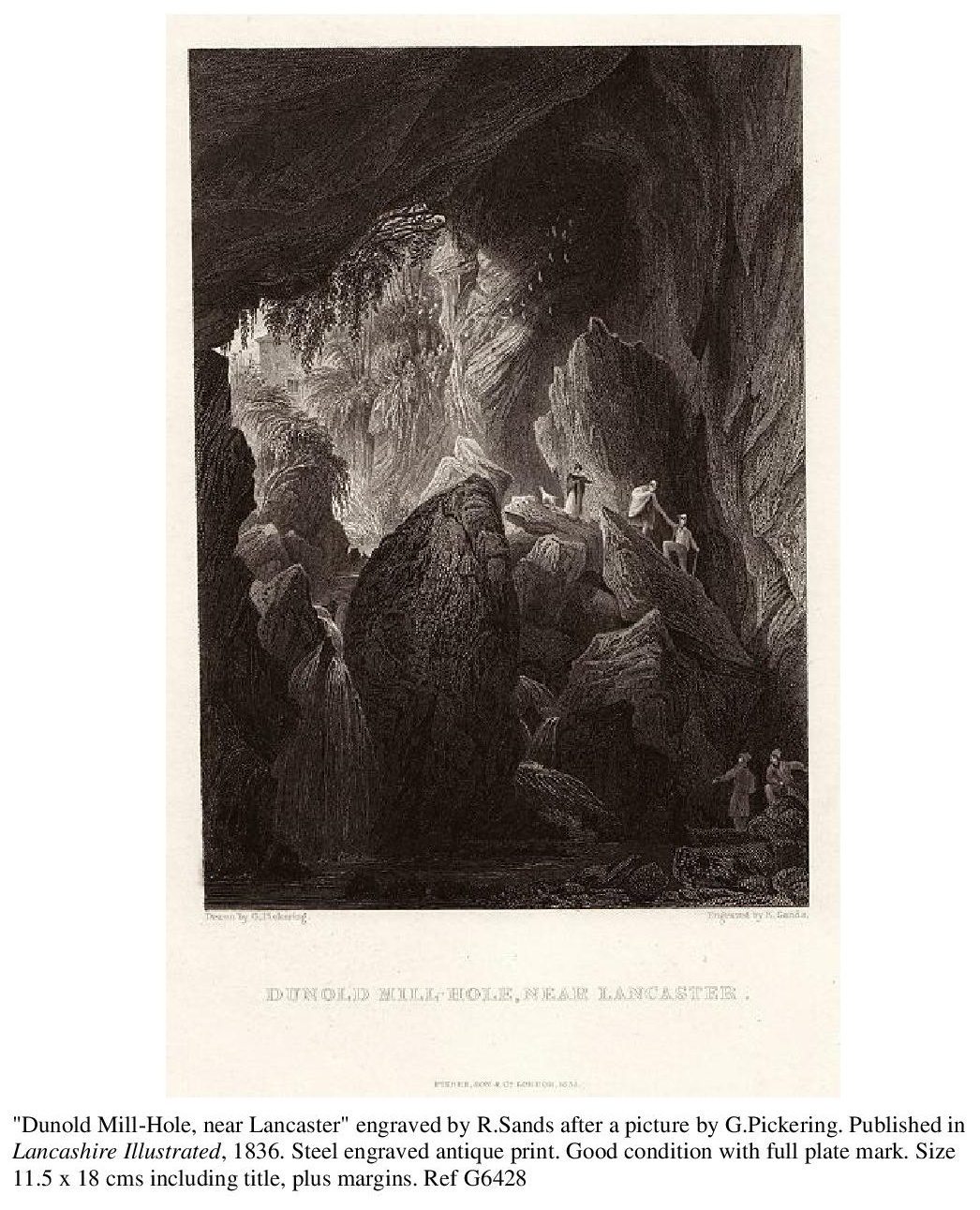 